Профориентационное  тестирование ОТТИПИРУЙСЯ!Кем ты хочешь стать? От того, насколько правильный выбор ты сделаешь, зависит вся твоя будущая жизнь. Принять решение ты можешь самостоятельно или с помощью родителей. Но как правильно сориентироваться в таком многообразии профессий, найти ту единственную, которая тебе по душе и по твоим способностям?
 Как стать самым удачливым и счастливым в жизни человеком?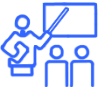 Найти ответы на эти вопросы, получить профессиональную помощь в выборе 
и принятии жизненно важных решений тебе поможет информационно-консультационный центр «Профи», созданный в НГТУ имени Р. Е. Алексеева.Предлагаем в помощь комплекс «Профориентатор», который выдаст тебе много профессиональных рекомендаций, грамотно и понятно объяснит ситуацию и даст совет, как лучше поступить в твоем конкретном случае. Окончательное решение ты принимаешь сам!Сеанс комплекса «Профориентатор» состоит из компьютерного тестирования 
и консультации по результатам теста.Компьютерное тестирование включает в себя три блока:Оценка структуры интересов – 80 утверждений, диагностирующих твои интересы к восьми сферам профессиональной деятельности: техника, наука, искусство, общение, бизнес, знак, природа, рискОценка структуры интеллекта – 72 задания-вопроса на определение уровня развития способностей (факторов умственной деятельности): вычисления, лексика, эрудиция, зрительная логика, абстрактная логика, вниманиеОценка структуры личности – 45 вопросов-утверждений, ориентированных 
на выявление личностных качеств: активность, согласие, самоконтроль, эмоциональная стабильностьКонсультация по итогам тестирования – психолог вместе с тобой (и твоими родителями) разбирает результаты и дает рекомендации по следующим вопросам:Какие профессии и почему подходят тебе на основе анализа твоих интересов, способностей и особенностей характераВ каких учебных заведениях можно получить соответствующее образованиеКак выбрать профессиональный класс, школу, лицей, колледж, вузКак развить способности, необходимые для успешной самореализации 
в привлекательных для учащегося профессиональных сферахПродолжительность сеанса 2 часа.Прими наш совет к осознанному выбору сфер твоей будущей деятельности!Звони по телефону: (831) 220-15-96Путешествуй по сайтам: www.nntu.ru, www.abiturient.nnov.ruЕжегодно проходит 2 раза в год  на базе МОУ СОШ №14